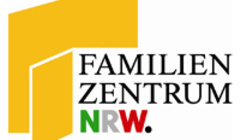 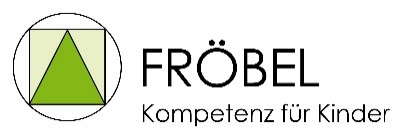 FRÖBEL Bildung und Erziehung Familienzentrum und Kindergarten An St. Matthias  Bernhardstr.101-103  50968 Köln  0221-387871Anmeldebogen ____________________		____________________	____________________Ort/Datum				   Erziehungsberechtigte/r		      Erziehungsberechtigte/1.AnmeldungDatumAufnahmewunschDatumAufnahmewunschDatumAufnahmewunschDatumAufnahmewunschDatum1.Anmeldung bei Little BirdAnmeldung bei Little BirdAnmeldung bei Little BirdAnmeldung bei Little BirdjajajajaneinneinName des KindesGeburtstagGeburtstagGeburtstagGeburtstagBetreuungsartU2U2U3U3U3U3Ü3Ü3Ü3Betreuungszeit45 Stunden45 Stunden45 Stunden45 Stunden45 Stunden45 Stunden45 Stunden45 Stunden45 StundenNationalitätFamilienspracheFamilienspracheFamilienspracheFamilienspracheAnschriftTelefon2. 1. Erziehungsberechtigte Person 1. Erziehungsberechtigte Person 1. Erziehungsberechtigte Person 1. Erziehungsberechtigte Person 1. Erziehungsberechtigte Person 1. Erziehungsberechtigte Person 1. Erziehungsberechtigte Person 1. Erziehungsberechtigte Person 1. Erziehungsberechtigte Person 1. Erziehungsberechtigte Person NameNationalitätAnschriftTelefonBerufBerufEmail3. 2. Erziehungsberechtigte Person2. Erziehungsberechtigte Person2. Erziehungsberechtigte Person2. Erziehungsberechtigte Person2. Erziehungsberechtigte Person2. Erziehungsberechtigte Person2. Erziehungsberechtigte Person2. Erziehungsberechtigte Person2. Erziehungsberechtigte Person2. Erziehungsberechtigte PersonNameNationalitätAnschriftTelefonBerufBerufEmail4.Öffnungszeit 7:30 -16:30 Uhr Öffnungszeit 7:30 -16:30 Uhr Öffnungszeit 7:30 -16:30 Uhr Öffnungszeit 7:30 -16:30 Uhr Öffnungszeit 7:30 -16:30 Uhr Öffnungszeit 7:30 -16:30 Uhr Öffnungszeit 7:30 -16:30 Uhr Öffnungszeit 7:30 -16:30 Uhr Öffnungszeit 7:30 -16:30 Uhr Öffnungszeit 7:30 -16:30 Uhr Besteht ein zusätzlicher Bedarf, außerhalb der Öffnungszeiten?Besteht ein zusätzlicher Bedarf, außerhalb der Öffnungszeiten?Besteht ein zusätzlicher Bedarf, außerhalb der Öffnungszeiten?Besteht ein zusätzlicher Bedarf, außerhalb der Öffnungszeiten?Besteht ein zusätzlicher Bedarf, außerhalb der Öffnungszeiten?Besteht ein zusätzlicher Bedarf, außerhalb der Öffnungszeiten?Besteht ein zusätzlicher Bedarf, außerhalb der Öffnungszeiten?Besteht ein zusätzlicher Bedarf, außerhalb der Öffnungszeiten?Besteht ein zusätzlicher Bedarf, außerhalb der Öffnungszeiten?Ja                                     von     von     von     bisbisbisbisNein5.Bemerkung6.Jugendamt Ich/Wir erklären und damit einverstanden, dass die Daten (Name, Geburtsdatum und Wohnort) unseres/meines Kindes zu Planungszwecken/Feststellung des Bedarfes dem örtlichen Jugendamt zur Verfügung gestellt werden.Ich/Wir erklären und damit einverstanden, dass die Daten (Name, Geburtsdatum und Wohnort) unseres/meines Kindes zu Planungszwecken/Feststellung des Bedarfes dem örtlichen Jugendamt zur Verfügung gestellt werden.Ich/Wir erklären und damit einverstanden, dass die Daten (Name, Geburtsdatum und Wohnort) unseres/meines Kindes zu Planungszwecken/Feststellung des Bedarfes dem örtlichen Jugendamt zur Verfügung gestellt werden.Ich/Wir erklären und damit einverstanden, dass die Daten (Name, Geburtsdatum und Wohnort) unseres/meines Kindes zu Planungszwecken/Feststellung des Bedarfes dem örtlichen Jugendamt zur Verfügung gestellt werden.Ich/Wir erklären und damit einverstanden, dass die Daten (Name, Geburtsdatum und Wohnort) unseres/meines Kindes zu Planungszwecken/Feststellung des Bedarfes dem örtlichen Jugendamt zur Verfügung gestellt werden.Ich/Wir erklären und damit einverstanden, dass die Daten (Name, Geburtsdatum und Wohnort) unseres/meines Kindes zu Planungszwecken/Feststellung des Bedarfes dem örtlichen Jugendamt zur Verfügung gestellt werden.Ich/Wir erklären und damit einverstanden, dass die Daten (Name, Geburtsdatum und Wohnort) unseres/meines Kindes zu Planungszwecken/Feststellung des Bedarfes dem örtlichen Jugendamt zur Verfügung gestellt werden.Ich/Wir erklären und damit einverstanden, dass die Daten (Name, Geburtsdatum und Wohnort) unseres/meines Kindes zu Planungszwecken/Feststellung des Bedarfes dem örtlichen Jugendamt zur Verfügung gestellt werden.Ich/Wir erklären und damit einverstanden, dass die Daten (Name, Geburtsdatum und Wohnort) unseres/meines Kindes zu Planungszwecken/Feststellung des Bedarfes dem örtlichen Jugendamt zur Verfügung gestellt werden.Ich/Wir erklären und damit einverstanden, dass die Daten (Name, Geburtsdatum und Wohnort) unseres/meines Kindes zu Planungszwecken/Feststellung des Bedarfes dem örtlichen Jugendamt zur Verfügung gestellt werden.